附：“公开招聘一批”基层医学人才项目补助申请表填报日期：2023年 2 月 20 日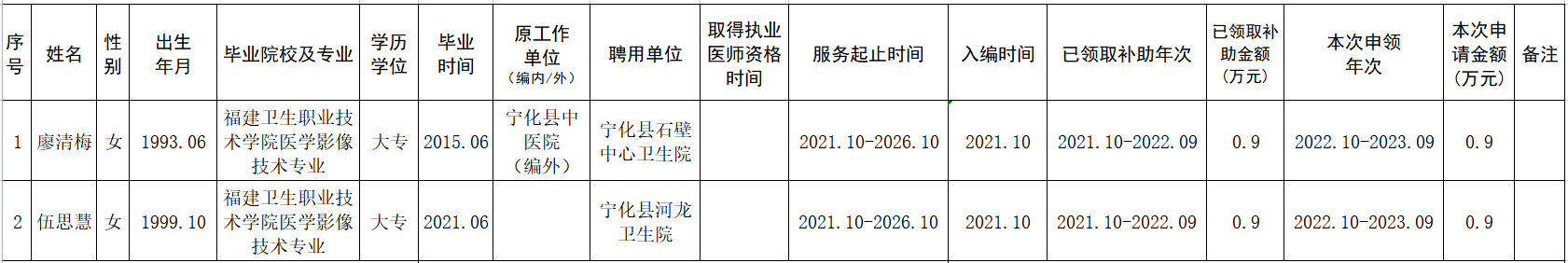 